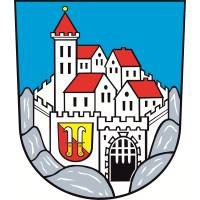 Město MikulovVÝZVA K PODÁNÍ NABÍDEK A ZADÁVACÍ DOKUMENTACEMěsto Mikulov jako zadavatel oznamuje úmysl zadat veřejnou zakázku malého rozsahu na služby, dle vnitřní směrnice městského úřadu č. 3/2020/R schválenou dne 08.06.2020, a vyzývá dodavatele schopné splnit zakázku k předložení nabídek na provedení zakázky s názvem:„Mikulov, smuteční síň, udržovací práce“Identifikační údaje zadavatele:Název:	Město MikulovSídlo:	Náměstí 1, 692 20 MikulovIČ:	00283347DIČ:	CZ 00283347Právní forma zadavatele:	801 - obecOsoba oprávněná jednat za zadavatele:	 Rostislav Koštial, starosta		profil zadavatele:                   	https://ezak.mikulov.cz/profile_display_2.htmlKontaktní osoby zadavatele:Ing. Dalibor Pěnčík, odborný zaměstnanec odboru rozvoje a živnostenského podnikáníTel.: 519 444 547, e-mail: pencik@mikulov.czPŘEDMĚT VEŘEJNÉ ZAKÁZKY:Předmětem plnění této zakázky je dodávka projekčních prací dle technické specifikace rozsahu prací – viz příloha č. 3.  a dle Stavebně technického průzkumu zpracovaného Ing. Petr Janulík, Kostická 70, 691 53 Tvrdonice – viz příloha č. 5.  PŘEDPOKLÁDANÁ HODNOTA VEŘEJNÉ ZAKÁZKYPředpokládaná hodnota veřejné zakázky je 300 000,- Kč bez DPH.TECHNICKÉ PODMÍNKY DLE §89 ZÁKONAPředmět díla je detailně vymezen co do kvantity i kvality, v technické specifikaci – viz příloha č. 3.DOBA A MÍSTO ZÁMĚRUPředpokládané zahájení prací:		09/2020Předpokládané ukončení prací:		06/2021Místo záměru: 				MikulovOBCHODNÍ A JINÉ PODMÍNKYPlnění této veřejné zakázky je požadováno za obchodních podmínek blíže specifikovaných v návrhu Smlouvy o dílo, který je nedílnou součástí této zadávací dokumentace jako její Příloha č. 2.Uchazeč je povinen ve své nabídce předložit vyplněný návrh Smlouvy o dílo podepsaný osobou oprávněnou za dodavatele jednat a podepsaný v souladu se způsobem podepisování uvedeným ve výpise z Obchodního rejstříku dodavatele oprávněnou osobou na celý předmět veřejné zakázky.Návrh smlouvy je pro uchazeče závazný, přičemž uchazeč je povinen na vyznačených místech doplnit do návrhu smlouvy údaje v souladu se svou nabídkou. Nad rámec těchto doplnění není uchazeč oprávněn návrh smlouvy žádným způsobem doplňovat či měnit.  V případě, že bude návrh smlouvy změněn či upraven v rozporu s požadavky zadavatele, bude nabídka uchazeče vyřazena a uchazeč bude vyloučen z další účasti v zadávacím řízení.PROHLÍDKA MÍSTA ZÁMĚRUZadavatel nebude pořádat prohlídku místa záměru. Místo je veřejně přístupné.KVALIFIKACEDodavatel je povinen nejpozději do lhůty stanovené pro podání nabídek prokázat svoji kvalifikaci. Splněním kvalifikace se rozumí:splnění základní způsobilosti podle § 74 zákona,splnění profesní způsobilosti podle § 77 zákona,Dodavatelé prokazují splnění kvalifikace doklady stanovenými zákonem a doklady požadovanými zadavatelem v této části zadávací dokumentace.ZÁKLADNÍ ZPŮSOBILOSTPodle § 74 odst. 1 zákona č. 134/2016 není způsobilým dodavatel, který:byl v zemi svého sídla v posledních 5 letech před zahájením zadávacího řízení pravomocně odsouzen pro trestný čin uvedený v příloze č. 3 k zákonu nebo obdobný trestný čin podle právního řádu země sídla dodavatele; k zahlazeným odsouzením se nepřihlíží,má v České republice nebo v zemi svého sídla v evidenci daní zachycen splatný daňový nedoplatek,má v České republice nebo v zemi svého sídla splatný nedoplatek na pojistném nebo na penále na veřejné zdravotní pojištění,má v České republice nebo v zemi svého sídla splatný nedoplatek na pojistném nebo na penále na sociální zabezpečení a příspěvku na státní politiku zaměstnanosti,je v likvidaci, proti němuž bylo vydáno rozhodnutí o úpadku, vůči němuž byla nařízena nucená správa podle jiného právního předpisu nebo v obdobné situaci podle právního řádu země sídla dodavatele.Je-li dodavatelem právnická osoba, musí podmínku podle odstavce 1 písm.a)   splňovat tato právnická osoba a zároveň každý člen statutárního orgánu.Je-li členem statutárního orgánu dodavatele právnická osoba, musí podmínku podle odstavce 1 písm. a) splňovat:tato právnická osoba,každý člen statutárního orgánu této právnické osoby aosoba zastupující tuto právnickou osobu v statutárním orgánu dodavatele.Účastní-li se zadávacího řízení pobočka závodu:zahraniční právnické osoby, musí podmínku podle odstavce 1 písm. a) splňovat tato právnická osoba a vedoucí pobočky závodu,české právnické osoby, musí podmínku podle odstavce 1 písm. a) splňovat osoby uvedené v odstavci 2 a vedoucí pobočky závodu.PROFESNÍ ZPŮSOBILOSTDodavatel splní profesní způsobilost, předloží-li dle § 77 odst. 1 zákona č. 134/2016 výpis z obchodního rejstříku nebo jiné obdobné evidence, pokud jiný právní předpis zápis do takové evidence vyžaduje.Zadavatel dále požaduje podle § 77 odst. 2 písm. a) zákona, aby dodavatel doložil doklad, živnostenské oprávnění podnikat v rozsahu odpovídajícímu předmětu veřejné zakázky:- živnostenský list pro živnost projektová činnost ve výstavbě – prostá kopie nebo originál či úředně ověřená kopieZadavatel dále požaduje podle § 77 odst. 2 písm. c) zákona, aby dodavatel doložil doklad osvědčující odbornou způsobilost (autorizace):projektanta části statika a dynamika: IS00 statika a dynamika staveb – prostá kopie nebo originál či úředně ověřená kopieDalší způsoby prokázání kvalifikaceDodavatel může prokázat kvalifikaci prostřednictvím jiných osob za podmínek stanovených v ust. § 82 zákona (při společné účasti dodavatelů) a § 83 zákona.Doklady o kvalifikaci prokazující základní způsobilost podle § 74 a profesní způsobilost podle § 77 odst. 1 musí prokazovat splnění požadovaného kritéria způsobilosti nejpozději v době 3 měsíců přede dnem zahájení zadávacího řízení.Dodavatel předkládá doklady prokazující splnění kvalifikace v kopii listin.Dodavatel může nahradit požadované doklady čestným prohlášením (viz. příloha č.4) nebo jednotným evropským osvědčením.POŽADAVKY NA NABÍDKUNabídka musí být vypracována v českém jazyce.Nabídka účastníka řízení musí být podána písemně, prostřednictvím elektronického nástroje (profilu zadavatele E-ZAK). Veškerá písemná komunikace mezi zadavatelem a dodavatelem probíhá elektronicky, a to výhradně prostřednictvím elektronického nástroje (profilu zadavatele E-ZAK). Listinná forma ani jiný druh podání nabídek (např. e-mailem, datovou schránkou) nejsou přípustné. LHŮTA PRO PODÁNÍ NABÍDKYLhůta pro podání nabídek počíná běžet dnem následujícím po dni zveřejnění výzvy na profilu zadavatele. Nabídky budou doručeny do 31.08.2020 do 10:00 prostřednictvím elektronického nástroje (profilu zadavatele E-ZAK). MÍSTO PRO PODÁNÍ NABÍDKYNabídka účastníka řízení musí být podána písemně, prostřednictvím elektronického nástroje (profilu zadavatele E-ZAK).https://ezak.mikulov.cz/profile_display_2.htmlPODMÍNKY ZPRACOVÁNÍ NABÍDKYPokud nebude nabídka zadavateli doručena ve lhůtě nebo způsobem stanoveným v zadávací dokumentaci, nepovažuje se za podanou a v průběhu zadávacího řízení se k ní nepřihlíží.Účastník zadávacího řízení může podat v zadávacím řízení jen jednu nabídku. Dodavatel, který podal nabídku v zadávacím řízení, nesmí být současně osobou, jejímž prostřednictvím jiný dodavatel v tomtéž zadávacím řízení prokazuje kvalifikaci. Zadavatel vyloučí účastníka zadávacího řízení, který podal více nabídek samostatně nebo společně s jinými dodavateli, nebo podal nabídku a současně je osobou, jejímž prostřednictvím jiný účastník zadávacího řízení v tomtéž zadávacím řízení prokazuje kvalifikaci.ČLENĚNÍ NABÍDKYNabídka bude obsahovat tyto doklady:Vyplněný formulář Krycí list nabídky (Příloha č.1) podepsaný osobou oprávněnou zastupovat účastníka zadávacího řízení.Návrh smlouvy o dílo – Smlouva o dílo (Příloha č.2) musí být podepsána osobou oprávněnou za dodavatele jednat a podepsána v souladu se způsobem podepisování uvedeným ve výpise z Obchodního rejstříku dodavatele a opatřen otiskem razítka. Tento návrh musí být v souladu se vzorem předloženým zadavatelem v zadávací dokumentaci. Doklady a informace prokazující splnění kvalifikace.Další dokumenty.PODMÍNKY PRO UZAVŘENÍ SMLOUVY:Vybraný dodavatel, musí před podpisem na výzvu zadavatele předložit:výpis z obchodního rejstříku nebo jiné obdobné evidenceživnostenský list pro živnost projektová činnost ve výstavbě doklad osvědčující odbornou způsobilost (autorizace) HODNOCENÍ NABÍDEKVeškeré cenové údaje musí být uvedeny v Kč. Nabídky budou hodnoceny podle jejich ekonomické výhodnosti. Kritériem pro zadání veřejné zakázky je celková nabídková cena bez DPH. Nabídkovou cenu nemůže dodavatel překročit.Ekonomická výhodnost bude hodnocena podle nejnižší nabídkové ceny v Kč bez DPH. Nabídky budou seřazeny podle výše nabídkové ceny vzestupně.OTEVÍRÁNÍ NABÍDEKOtevírání nabídek se uskuteční po uplynutí lhůty pro podání nabídek. ZADÁVACÍ DOKUMENTACEKompletní zadávací dokumentace včetně všech příloh je zveřejněna na profilu zadavatele: https://ezak.mikulov.cz/ po celou dobu lhůty pro podání nabídek.Zadavatel může zadávací dokumentaci vysvětlit, pokud takové vysvětlení, případně související dokumenty, uveřejní na profilu zadavatele, a to nejméně 4 pracovních dnů před uplynutím lhůty pro podání nabídek.Pokud o vysvětlení zadávací dokumentace písemně požádá dodavatel, zadavatel vysvětlení uveřejní včetně přesného znění žádosti bez identifikace tohoto dodavatele.Vysvětlení zadávací dokumentace bude uveřejněno na profilu zadavatele https://ezak.mikulov.cz/.Žádost o vysvětlení zadávací dokumentace musí být písemně prostřednictvím elektronického nástroje (profilu zadavatele E-ZAK). V žádosti musí být uvedeny identifikační a kontaktní údaje dodavatele a přesně specifikována veřejná zakázka, ke které se žádost vztahuje.Dodavatel je oprávněn po zadavateli požadovat písemně prostřednictvím elektronického nástroje (profilu zadavatele E-ZAK) dodatečné informace k zadávacím podmínkám. Písemná žádost musí být zadavateli doručena nejpozději 4 pracovní dny před uplynutím lhůty pro podání nabídek. Dodatečné informace může zadavatel poskytnout i bez předchozí žádosti.Zadavatel je povinen odeslat dodatečné informace k zadávacím podmínkám, případně související dokumenty, včetně přesného znění požadavku dodavatele, nejpozději do 2 pracovních dnů po doručení písemné žádosti o dodatečné informace.Pokud zadavatel na žádost o vysvětlení, která není doručena včas, vysvětlení poskytne, nemusí dodržet lhůty pro uveřejnění vysvětlení na profilu zadavatele.Pokud je žádost o vysvětlení zadávací dokumentace doručena včas a zadavatel neuveřejní vysvětlení do 2 pracovních dnů, prodlouží lhůtu pro podání nabídek nejméně o tolik pracovních dnů, o kolik přesáhla doba od doručení žádosti o vysvětlení zadávací dokumentace do uveřejnění, odeslání nebo předání vysvětlení 2 pracovní dny.DALŠÍ PODMÍNKY A VYHRAZENÁ PRÁVA ZADAVATELEZadavatel si vyhrazuje právo změnit, popřípadě upřesnit zadávací podmínky.Zadavatel si vyhrazuje právo zrušit veřejnou zakázku.Zadavatel si vyhrazuje, že může v tomto výběrovém řízení rozhodnutí o vyloučení účastníka oznámit jeho uveřejněním na profilu zadavatele; v takovém případě se rozhodnutí o vyloučení účastníka považuje za doručené okamžikem uveřejnění na profilu zadavatele.Zadavatel si vyhrazuje, že může v tomto výběrovém řízení uveřejnit oznámení o výběru nejvhodnější nabídky na profilu zadavatele. Oznámení o výběru nejvhodnější nabídky se považuje za doručené všem dotčeným dodavatelům okamžikem uveřejnění na profilu zadavatele.Účastníci nemají právo na náhradu nákladů spojených s účastí v zadávacím řízení.Zadavatel nepřipouští dílčí plnění zakázky.Zadavatel nepřipouští varianty nabídky.Zadavatel není oprávněn vracet dodavatelům jejich nabídky.Zadavatel si vyhrazuje právo před rozhodnutím o přidělení zakázky ověřit, popřípadě vyjasnit informace a skutečnosti deklarované dodavatelem v jeho nabídce.Dodavatel je povinen uchovávat veškerou dokumentaci související s realizací projektu včetně účetních dokladů minimálně po dobu 10 let. Pokud je v českých právních předpisech stanovena lhůta delší, musí být dodržena. V Mikulově dne …………………………….…………………………………………….Rostislav Koštial, starostaPřílohy:Příloha č.1 – Krycí list nabídkyPříloha č.2 – Návrh Smlouvy o dílo Příloha č.3 – Technická specifikace rozsahu pracíPříloha č.4 – Čestné prohlášeníPříloha č.5 – Stavebně technický průzkum